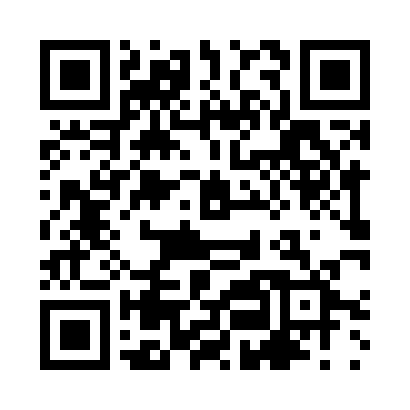 Prayer times for Queimados, BrazilWed 1 May 2024 - Fri 31 May 2024High Latitude Method: NonePrayer Calculation Method: Muslim World LeagueAsar Calculation Method: ShafiPrayer times provided by https://www.salahtimes.comDateDayFajrSunriseDhuhrAsrMaghribIsha1Wed4:576:1411:513:055:286:402Thu4:586:1411:513:045:286:403Fri4:586:1511:513:045:276:394Sat4:586:1511:513:035:276:395Sun4:596:1511:513:035:266:386Mon4:596:1611:513:025:256:387Tue4:596:1611:513:025:256:378Wed5:006:1711:513:025:246:379Thu5:006:1711:513:015:246:3710Fri5:006:1811:513:015:236:3611Sat5:016:1811:513:005:236:3612Sun5:016:1911:513:005:226:3513Mon5:016:1911:513:005:226:3514Tue5:026:1911:512:595:216:3515Wed5:026:2011:512:595:216:3416Thu5:026:2011:512:595:216:3417Fri5:036:2111:512:585:206:3418Sat5:036:2111:512:585:206:3419Sun5:036:2211:512:585:206:3320Mon5:046:2211:512:585:196:3321Tue5:046:2311:512:585:196:3322Wed5:056:2311:512:575:196:3323Thu5:056:2411:512:575:186:3324Fri5:056:2411:512:575:186:3225Sat5:066:2411:512:575:186:3226Sun5:066:2511:512:575:186:3227Mon5:066:2511:512:565:176:3228Tue5:076:2611:522:565:176:3229Wed5:076:2611:522:565:176:3230Thu5:076:2711:522:565:176:3231Fri5:086:2711:522:565:176:32